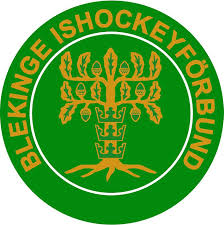 Blekinge IshockeyförbundPacklista inför lägretHockey utrustningSlipade skridskorExtra klubbor  2-3 stSkridsko skyddFys kläder för utomhus samt joggingskorMedicinerHygien artiklarKläder , ombyteRätt inställning och attityd